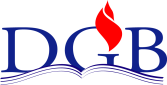 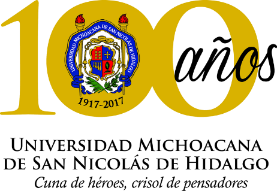 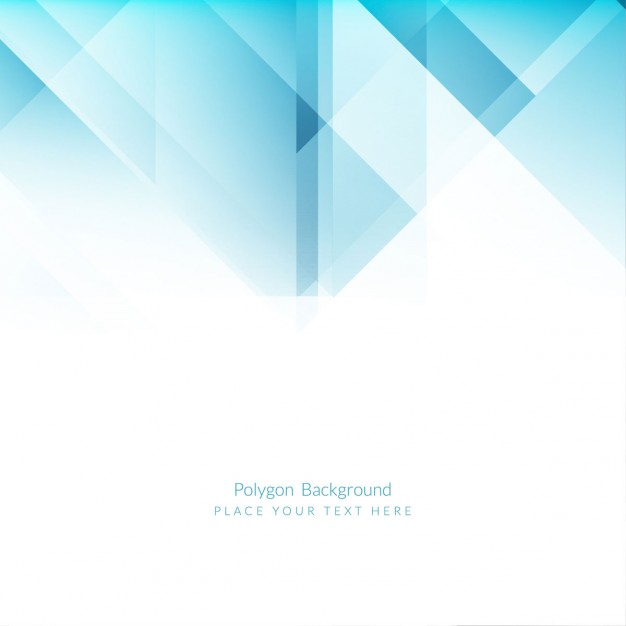 Notas: Con la finalidad de ser amigables con el medio ambiente, este formato será usado, solo en caso de que el participante requiera el manual para ejecutar ejercicios, o como guía para realizar actividades cotidianasINSTRUCCIONES PARA EL LLENADO DEL MANUAL DEL PARTICIPANTE1.- El presente formato deberá ser llenado por el instructor.	2.- El tamaño del manual deberá ser tamaño carta. 3.- El margen,  tamaño y tipo de letra serán a consideración del instructor.4.- Las ilustraciones del manual, deberán ser a blanco y negro.5.- El manual deberá tener los siguientes requerimientos para su uso:1.- PORTADA (formato 1)2.- CONTRAPORTADA (formato 2)3.- ÍNDICE Cada tema numerado, se puede dividir por capítulo, secciones, etc.4.- OBJETIVO GENERAL DEL CURSO5.- OBJETIVOS PARTICULARES (por unidad)6.- INTRODUCCIÓN DEL CURSO7.- CONTENIDO8.-INCLUIR AL FINAL DE CADA UNIDAD LOS EJERCICIOS DE RETROALIMENTACIÓN NECESARIOS9.- CONCLUSIONES DEL CURSO10.- BIBLIOGRAFÍASNOTA: EL CITADO  Y BIBLIOGRAFÍA SE REALIZARÁ CONFORME AL SISTEMA APASi tiene alguna duda, favor de dirigirse con el coordinador del curso.FORMATO 1INSTRUCCIONES: El presente formato deberá ser llenado por el instructor.FORMATO 2